English 3201							Name: ________________________Wasps’ Nest (Quest text page 299)A classic mystery story written by Agatha Christie, AKA the Queen of Crime. Mystery stories:Build suspenseEngage readers with a mystery, crime or puzzle that needs to be solvedLeave gaps in the story that the reader has to fill inUse foreshadowing - hints the author gives readers about what it going to happenGive clues about the mystery, sometimes obvious, sometimes subtleHave red herrings, that is, false suspect(s) meant to lead readers to the wrong conclusionHave a reveal or twist in which the mystery, crime, or puzzle is solved.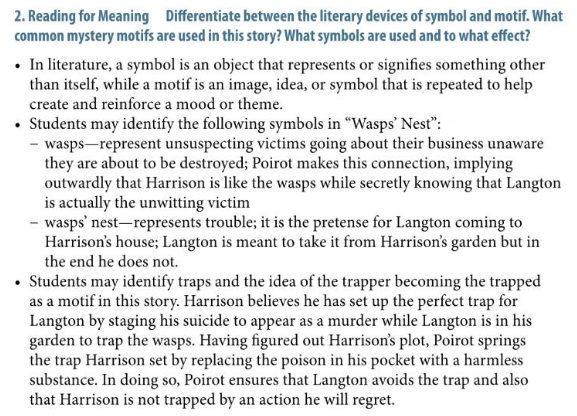 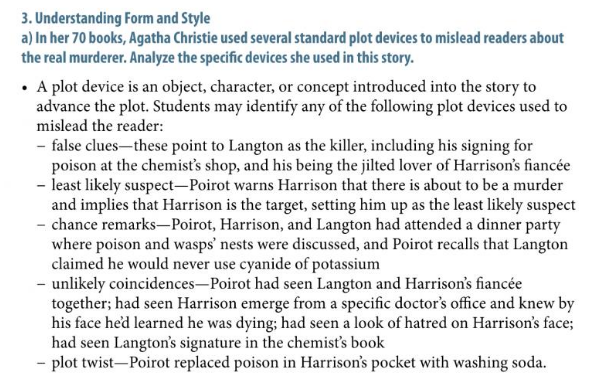 Complete the following questions after reading the story.Which point of view is used to tell the story?First personSecond personThird person limitedThird person omniscientWhat do we learn about John Harrison’s current situation from his description in the first paragraph?He’s an avid gardenerHe’s extremely wealthyHe’s led a hard lifeHe’s unusually happyWhat mood is developed in the second paragraph?CalmExpectantLonelySuspensefulIn the second paragraph, the line, “The rambler roses were still beautiful; sweet peas scented the air” is an example of this literary device.ForeshadowingImageryMetaphorSimileWhat is Harrison’s initial reaction to discovering his unexpected visitor is Monsieur Poirot?Fake happinessGenuine happinessHidden fearSudden doubtWho was Miss Molly Deane engaged to first?Claude LangdonJohn HarrisonMonsieur PoirotThe chemist in BarchesterThe story Poirot shares about once knowing a pickpocket is an example of this.AllegoryAllusionAnecdoteFlashbackIdentify two motives behind Hercule Poirot’s visit to John Harrison.  How do these motives help develop/reveal the detective’s character? (6 marks)Explain the significance of the title, making reference to both its literal and symbolic meaning. (6 marks)What moral lessons does the author deliver in this story? Through which character does she deliver these messages? (6 marks)